Презентация группы к конкурсу «Зимняя сказка»Цель:Создать праздничное настроение, взаимодействие с детьми и родителями.Задачи:Создать благоприятные условия для воспитания эстетических, культурных и нравственных качеств дошкольника.Создать условия для активного чувствия родителей в жизни группы.Ведущий:-Здравствуйте гости дорогие, все нарядные такие.Ждём давно мы вас уж час и волнуемся за вас.Проходите не стесняйтесь, комфортно все располагайтесь.Прежде чем попасть к нам в сказку отгадайте вы загадку:Во дворе стоит мужик, к зимним холодам привык.Белый, белый он холодный, не женатый он свободный.И с ведром на голове, что за тип скажите мне.Отвечают гости -снеговик.Ведущий:-Представляем вашему вниманию…….Выходит, снеговик.Снеговик:-Здравствуйте гости дорогие.Эти чудные поделки, мамы, наши дети смастерили вместе дома, принесли в наш славный сад, чтобы радовать ребят.Выставка детских работ.Вот снежинки закружились в славный дружный хоровод.И с собою пригласили весёлый заснеженный народ.Это родители молодцы, все старались от души.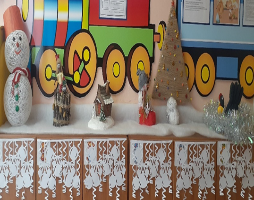 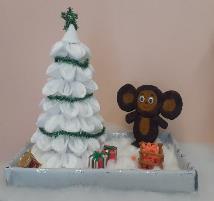 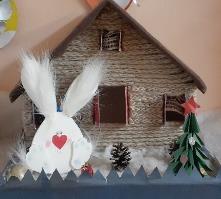 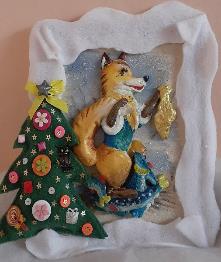 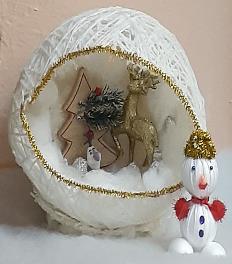 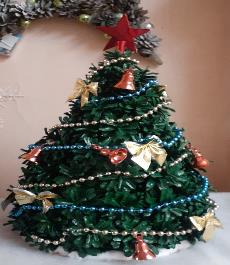 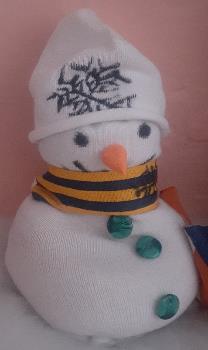 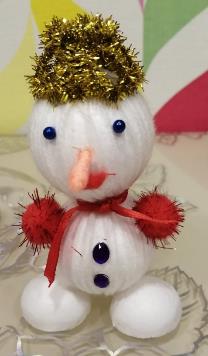 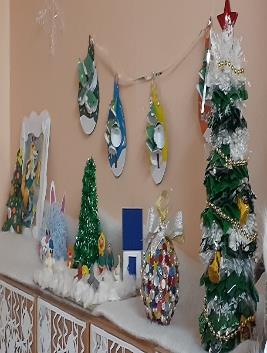 СтенгазетаВедущая:-Стенгазету мы для вас презентуем вам сейчас.Здравствуй ёлочка наш друг, собрались мы все вокруг.Песни петь и танцевать, с новым годом поздравлять.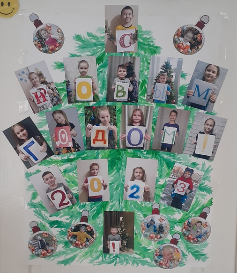 Тут снегурочка живёт, родилась из доброй сказки.У снегурочки с утра новогодних дел гора.Нужно снежной бахромой ей украсить дом родной.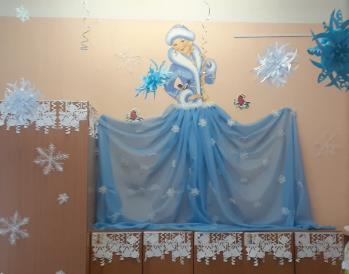 Презентация оконСнеговик:Замечательный художник у окошка побывалПосмотрите-ка друзья, мороз окно разрисовал.Здесь и шарики резные, герои сказок удалые.Здесь и дедушка мороз заморозил себе нос.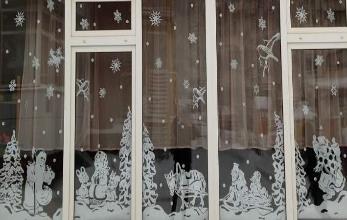 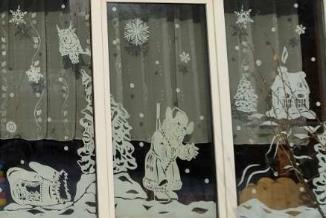 Презентация папкиВедущая:В этой папке всё найдёшь: как нам встретить новый год!Какой наряд нам выбирать, чем гостей нам угощать и подарок подобрать.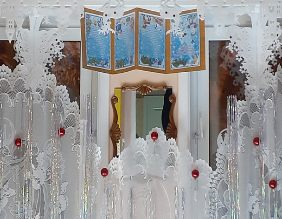 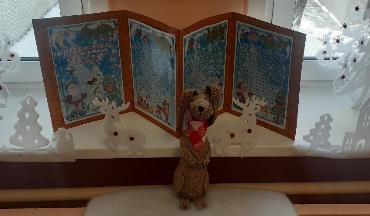 Снеговик:Проходите гости в группу, тут мы тоже нарядили.Здесь зайчата веселятся и под ёлочкой резвятся.Длинноухие, косые, храбрецы все удалые.Это дети молодцы, все старались от души.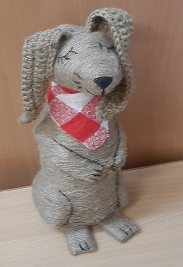 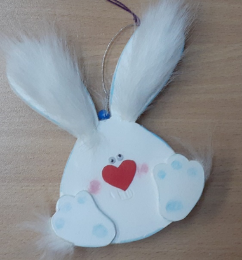 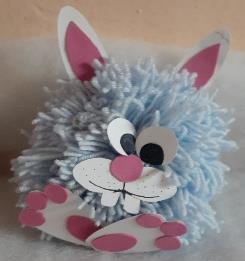 Ведущая:Фотозона есть у нас.Подходите не стесняйтесь, в полюс здесь вы окунайтесь.Удивительный народ здесь на полюсе живёт.Ходят все пингвины братцы в полынью зимой купаться.Вот солдатиками с ходу все ныряют дружно в воду.А на льдине голубой остаётся часовой.Если хитрая акула в это место поднырнулаБратцы мигом из воды, как бы не было беды.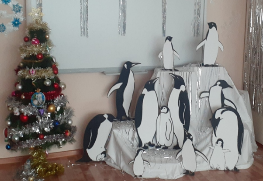 Снеговик:Всё как будто показали, мы конечно же старались детям радость подарить, но, а вам уже нас судить уважаемые коллеги.По окончанию конкурса мы заняли 2 место получили диплом, а также прошла церемония награждения детей!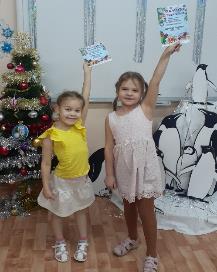 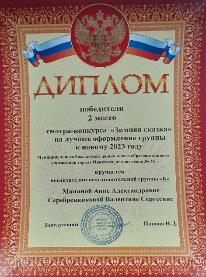 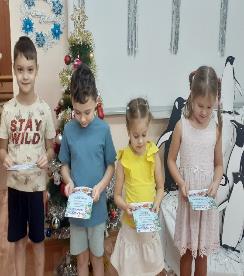 